O b v o d n í   s o u d   p r o   P r a h u   1 0ul. 28. pluku 1533/29b, 100 83  Praha 10tel. 251 441 111, fax 251 444 260, ID DS: 8aiabyne-mail: podatelna@osoud.pha10.justice.cz__________________________________________________________________________________O p a t ř e n ípředsedy Obvodního soudu pro Prahu 10, kterým se mění rozvrh práce na rok 2015	Rozvrh práce na rok 2015 se s účinností od 1.4.2015 mění takto:Občanskoprávní úsek:Oddělení C(C, EC, EVC, EPR) Oddělení Nc a Cd:Oddělení P a Nc, P, Nc, Rod:Oddělení EXE a oddělení EPOZNÁMKY ke změnám v opatření 39 Spr 319/2015: Zastavuje se nápad do senátů 62 – 66 C, specializace „návrhy na splnění vzájemné vyživovací povinnosti předků a potomků“ a specializace „návrhy na splnění vzájemné vyživovací povinnosti předků a potomků s cizím prvkem“ se zrušují. Do senátů 62 – 66 C se zařazují VSÚ Mgr. Lydie Kraková a Bc. Lucie Štichová stejně jako v opatrovnických senátech příslušných soudců.Do senátů 55, 56, 60, 61 C, EC se namísto soudní tajemnice Ing. Prečová zařazuje vyšší soudní úřednice Drahomíra OndrušováSenát 67 Nc mimo oddílu věci dědické se přiděluje JUDr. Hustedové, zastupuje JUDr. DvouletáV senátu 67 Nc se nadále neuvádí oddíly: - oddíl ustanovení hmotně právního opatrovníka - oddíl soudní prodej zástavy dle § 200y a násl. o.s.ř. - oddíl řízení podle § 200n o nahrazení souhlasu zástupce KDP k seznámení se s obsahem listin, na něž se vztahuje mlčenlivost - oddíl řízení o žádostech o zajištění právní pomoci v přeshraničním sporu dle zákona č. 629/2004 Sb. - oddíl věci Nc s cizím prvkem- oddíl nepodepsaná podání, podání učiněná elektronicky neopatřená zaručeným elektronickým podpisem, pokud nebyl zaručený elektronický podpis doplněn ve lhůtě tří dnů.Do senátu 41 P,PaNc,Nc se jako VSÚ zařazuje Mgr. Lydie KrakováDo senátu 50 P,PaNc,Nc se jako VSÚ zařazuje Bc. Lucie ŠtichováZe senátů 31E, 32E, 49E, 54E se vyřazuje VSÚ Miroslava VorlíčkováDo senátů 55, 56 Nc, EXE se namísto soudní tajemnice Ing. Prečová zařazuje vyšší soudní úřednice Drahomíra OndrušováJUDr. Jaroslava Pokornápředsedkyně soudu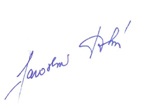 sp. zn.    39 Spr 319/2015V Praze dne 24.3.2015 Rozhodování ve věcech občanskoprávních Od 1.4. 2015 bez nápadu.Eva Nykodýmovázastupování :JUDr. Jiřina HoráčkováMgr. Lydie Krakovávyšší soudní úřednicezastupování :Bc. Lucie ŠtichováHana Hankovávedoucí soudní kanceláře Radka BarhoňovázapisovatelkaRozhodování ve věcech občanskoprávních Od 1.4. 2015 bez nápadu.JUDr. Jiřina Horáčkovázastupování :JUDr. Stanislava HantlováBc. Lucie Štichovávyšší soudní úřednicezastupování :Mgr. Lydie KrakováZdena Bělohlavová vedoucí soudní kanceláře Michaela Vestfálová, DiS.zapisovatelkaRozhodování ve věcech občanskoprávních Od 1.4. 2015 bez nápadu.JUDr. Stanislava Hantlovázastupování :Eva NykodýmováBc. Lucie Štichovávyšší soudní úřednicezastupování :Mgr. Lydie KrakováZdena Bělohlavová vedoucí soudní kanceláře Helena Spurnázapisovatelka65 CRozhodování ve věcech občanskoprávních Od 1.4. 2015 bez nápadu.JUDr. Eva Zárubovázastupování :Mgr. Monika KymlováBc. Lucie Štichovávyšší soudní úřednicezastupování :Mgr. Lydie KrakováZdena Bělohlavová vedoucí soudní kanceláře Věra Bendovázapisovatelka66 CRozhodování ve věcech občanskoprávních Od 1.4. 2015 bez nápadu.Mgr. Monika Kymlovázastupování:JUDr. Eva ZárubováMgr. Lydie Krakovávyšší soudní úřednicezastupování :Bc. Lucie Štichová Hana Hankovávedoucí soudní kanceláře Jitka Nečesaná, Bc.Zapisovatelka55 ECRozhodování ve věcech občanskoprávních Pro rok 2015 neotevřen.Rozhodování ve věcech občanskoprávních Pro rok 2015 neotevřen. JUDr. Barbora Nezkusilovázastupování :JUDr. Andrea Borovičková Ph.D.Drahomíra Ondrušová vyšší soudní úředniceEva Kropáčkovávedoucí soudní kancelářeJitka GulyášováMartina Posládkovázapisovatelky56 ECRozhodování ve věcech občanskoprávních  Pro rok 2015 neotevřen. Rozhodování ve věcech občanskoprávních  Pro rok 2015 neotevřen. JUDr. Barbora Nezkusilovázastupování :JUDr. Andrea Borovičková Ph.D.Drahomíra Ondrušová vyšší soudní úředniceEva Kropáčkovávedoucí soudní kancelářeJitka GulyášováMartina Posládkovázapisovatelky60 ECRozhodování ve věcech občanskoprávních  Pro rok 2015 neotevřen. JUDr. Barbora Nezkusilovázastupování :JUDr. Andrea Borovičková, Ph.D.Drahomíra Ondrušová vyšší soudní úředniceEva Kropáčkovávedoucí soudní kancelářeJitka GulyášováMartina Posládkovázapisovatelky61 ECRozhodování ve věcech občanskoprávních  Pro rok 2015 neotevřen.JUDr. Barbora Nezkusilovázastupování :JUDr. Andrea Borovičková, Ph.D.Drahomíra Ondrušová vyšší soudní úředniceEva Kropáčkovávedoucí soudní kancelářeJitka GulyášováMartina Posládkovázapisovatelky67 NcRozhodování ve  věcech občanskoprávních1. - oddíl věci dědické (pozůstalosti, úschovy, umoření)2.- oddíl návrhů na předběžná opatření  - oddíl na zajištění důkazů před zahájením řízení- oddíl návrhů na předběžné opatření ve věcech ochrany proti domácímu násilí podle zák. č. 292/2013 Sb. - návrhy na prodloužení předběžného opatření ve věcech ochrany proti domácímu násilí3.- oddíl všeobecný – ostatní věci /nejasné návrhy a podání apod./ - oddíl smírčí řízení podle § 67 o.s.ř.- oddíl jmenovaní a vyloučení rozhodce podle zákona č. 216/1994 Sb. - oddíl podání učiněná ústně do protokolu u nepříslušného soudu- oddíl protestace směnek (šeků)- oddíl přiznání osvobození od soudních poplatků a ustanovení zástupce, podané před zahájením řízení- návrhy na doručení oznámení o výhradě- plnění povinností z PO ESLP- zákaz výkonu práv - cenné papíry- návrh na určení lhůty u nepříslušného soudu- oddíl Nc všeobecná podání-oddíl volby zástupců – zákoník práce- oddíl vyrozumění insolvenčního soudu podle insolvenčního zákona o skutečnostech důležitých pro řízení (vyvěšení usn. o prohlášení konkursu na úřední desku okresního soudu)- oddíl žádost o poskytování údajů z CEO oprávněnou osobou (např. rozhodcem)- oddíl úřední záznam o vykázání zaslaný soudu podle § 47/3 zák. č. 273/2008 Sb. - oddíl úschov rozhodčích nálezůMgr.Bc. Vanda Fáberovázastupování:JUDr. Andrea Borovičková Ph.D.v pracovní doběJUDr. Hustedová JanazastupováníJUDr. Štěpánka Dvouletámimo pracovní dobu soudci občanskoprávního úseku soudu dle rozpisu předsedy soudu vykonávající v týdenních intervalech dosažitelnost a  pracovní pohotovostJUDr. Hustedová JanazastupováníJUDr. Štěpánka DvouletáJana Bednaříkovávedoucí soudní kancelářev pracovní doběIvana Peckovázapisovatelka,plní povinnosti vedoucího soudní kancelářemimo pracovní dobu zapisovatelka dle rozpisu předsedy soudu v týdenních intervalech pracovní pohotovostiIvana Peckovázapisovatelka,plní povinnosti vedoucího soudní kanceláře41 P,41 PaNc41 NcRozhodování ve věcech péče o nezletiléVěci P, Nc, PaNc v rozsahu 100% celkového nápadu přidělované obecným dorovnávacím způsobem v rejstříku P. S výjimkou věcí týkajících se osob, které již mají u zdejšího soudu založen spis, takový nápad se zapíše tomu soudci, který ve věci rozhodoval naposledy- věci týkající se podpůrných opatření při narušení schopnosti zletilého právně jednat a svéprávnosti člověka, - věci týkající se prohlášení za nezvěstného, prohlášení za mrtvého či určení data narození dítěte nebo smrti,- věci týkající se svěřenského fondu,- návrhy na povolení uzavření manželství,- věci týkající se určování a popírání rodičovství,- věci týkající se osvojení nezletilých,- řízení ve věcech péče soudu o nezletilé,- věci týkající se vydání nebo prodloužení předběžného opatření upravujícího poměry dítěte,- řízení ve věcech péče soudu o nezletilé, výživa, péče a styk,- věci týkající se péče o jmění nezletilého- určení jména a příjmení nezletilého- opatrovnictví nezletilých- pěstounská péče- poručenství- pracovní záležitosti nezl. zaměstnance- právní jednání nezletilého- předání či navrácení nezl. dítěte- předběžná opatření před zahájením řízení v opatrovnických věcech- rozhodování o rodičovské odpovědnosti- souhlas s výdělečnou činností- svéprávnost nezletilého- výchovná a ochranná opatření- rozhodování o pro nezl. významných skutečnostech- zastupování nezletilého- ostatní- věci týkající se podpůrných opatření při narušení schopnosti zletilého právně jednat a svéprávnosti člověka,- věci týkající se prohlášení za nezvěstného, prohlášení za mrtvého či určení data narození dítěte nebo smrti,- věci týkající se zásahu do integrity osob nezletilých, které dovršily čtrnáctého roku věku a nenabyly plné svéprávnosti a zásahu do integrity osob neschopných úsudku způsobem zanechávajícím trvalé, neodvratitelné a vážné následky nebo způsobem spojeným s vážným nebezpečím pro jeho život nebo zdraví,- věci týkající se svěřenského fondu,- návrhy na povolení uzavření manželství,- věci týkající se určování a popírání rodičovství,- věci týkající se osvojení nezletilých,- řízení ve věcech péče soudu o nezletilé,- věci týkající se vydání nebo prodloužení předběžného opatření upravujícího poměry dítěte- řízení ve věcech péče soudu o nezletilé, výživa, péče a styk,- věci týkající se péče o jmění nezletilého- určení jména a příjmení nezletilého- opatrovnictví nezletilých- pěstounská péče- poručenství- pracovní záležitosti nezl. zaměstnance- právní jednání nezletilého- předání či navrácení nezl. dítěte- předběžná opatření před zahájením řízení v opatrovnických věcech- rozhodování o rodičovské odpovědnosti- souhlas s výdělečnou činností- svéprávnost nezletilého- výchovná a ochranná opatření- rozhodování o pro nezl. významných skutečnostech- zastupování nezletilého- ostatníMgr. Monika Kymlovázastupování :JUDr. Eva ZárubováMgr. Lydie Krakovávyšší soudní úřednicezastupování :Bc. Lucie ŠtichováPozn.: předběžná opatření před zahájením řízení v opatrovnických věcechmimo pracovní dobu soudci občanskoprávního úseku soudu dle rozpisu předsedy soudu vykonávající v týdenních intervalech dosažitelnost a pracovní pohotovostMgr. Monika Kymlovázastupování :JUDr. Eva ZárubováMgr. Lydie Krakovávyšší soudní úřednicezastupování :Bc. Lucie ŠtichováPozn.: předběžná opatření před zahájením řízení v opatrovnických věcechmimo pracovní dobu soudci občanskoprávního úseku soudu dle rozpisu předsedy soudu vykonávající v týdenních intervalech dosažitelnost a pracovní pohotovostHana Hankovávedoucí soudní kanceláře Bc. Jitka Nečesanázapisovatelka Hana Hankovávedoucí soudní kanceláře Bc. Jitka Nečesanázapisovatelka 50 P,50 PaNc50 NcRozhodování ve věcech péče o nezletiléVěci P, Nc, PaNc v rozsahu 100% celkového nápadu přidělované obecným dorovnávacím způsobem v rejstříku P. S výjimkou věcí týkajících se osob, které již mají u zdejšího soudu založen spis, takový nápad se zapíše tomu soudci, který ve věci rozhodoval naposledy- věci týkající se podpůrných opatření při narušení schopnosti zletilého právně jednat a svéprávnosti člověka, - věci týkající se prohlášení za nezvěstného, prohlášení za mrtvého či určení data narození dítěte nebo smrti,- věci týkající se svěřenského fondu,- návrhy na povolení uzavření manželství,- věci týkající se určování a popírání rodičovství,- věci týkající se osvojení nezletilých,- řízení ve věcech péče soudu o nezletilé,- věci týkající se vydání nebo prodloužení předběžného opatření upravujícího poměry dítěte,- řízení ve věcech péče soudu o nezletilé, výživa, péče a styk,- věci týkající se péče o jmění nezletilého- určení jména a příjmení nezletilého- opatrovnictví nezletilých- pěstounská péče- poručenství- pracovní záležitosti nezl. zaměstnance- právní jednání nezletilého- předání či navrácení nezl. dítěte- předběžná opatření před zahájením řízení v opatrovnických věcech- rozhodování o rodičovské odpovědnosti- souhlas s výdělečnou činností- svéprávnost nezletilého- výchovná a ochranná opatření- rozhodování o pro nezl. významných skutečnostech- zastupování nezletilého- ostatní- věci týkající se podpůrných opatření při narušení schopnosti zletilého právně jednat a svéprávnosti člověka,- věci týkající se prohlášení za nezvěstného, prohlášení za mrtvého či určení data narození dítěte nebo smrti,- věci týkající se zásahu do integrity osob nezletilých, které dovršily čtrnáctého roku věku a nenabyly plné svéprávnosti a zásahu do integrity osob neschopných úsudku způsobem zanechávajícím trvalé, neodvratitelné a vážné následky nebo způsobem spojeným s vážným nebezpečím pro jeho život nebo zdraví,- věci týkající se svěřenského fondu,- návrhy na povolení uzavření manželství,- věci týkající se určování a popírání rodičovství,- věci týkající se osvojení nezletilých,- řízení ve věcech péče soudu o nezletilé,- věci týkající se vydání nebo prodloužení předběžného opatření upravujícího poměry dítěte- řízení ve věcech péče soudu o nezletilé, výživa, péče a styk,- věci týkající se péče o jmění nezletilého- určení jména a příjmení nezletilého- opatrovnictví nezletilých- pěstounská péče- poručenství- pracovní záležitosti nezl. zaměstnance- právní jednání nezletilého- předání či navrácení nezl. dítěte- předběžná opatření před zahájením řízení v opatrovnických věcech- rozhodování o rodičovské odpovědnosti- souhlas s výdělečnou činností- svéprávnost nezletilého- výchovná a ochranná opatření- rozhodování o pro nezl. významných skutečnostech- zastupování nezletilého- ostatníJUDr. Eva Zárubovázastupování :JUDr. Stanislava HantlováBc. Lucie Štichovávyšší soudní úřednicezastupování :Mgr. Lydie KrakováPozn.: předběžná opatření před zahájením řízení v opatrovnických věcechmimo pracovní dobu soudci občanskoprávního úseku soudu dle rozpisu předsedy soudu vykonávající v týdenních intervalech dosažitelnost a pracovní pohotovostJUDr. Eva Zárubovázastupování :JUDr. Stanislava HantlováBc. Lucie Štichovávyšší soudní úřednicezastupování :Mgr. Lydie KrakováPozn.: předběžná opatření před zahájením řízení v opatrovnických věcechmimo pracovní dobu soudci občanskoprávního úseku soudu dle rozpisu předsedy soudu vykonávající v týdenních intervalech dosažitelnost a pracovní pohotovostZdena Bělohlavovávedoucí soudní kanceláře Věra Bendovázapisovatelka Zdena Bělohlavovávedoucí soudní kanceláře Věra Bendovázapisovatelka 8 EXERozhodování ve věcech exekucí - oddíl pomoc před VR - §  260 žádosti o pomoc soudu před nařízením výkonu rozhodnutí Mgr. Bc. Berta BenešováMgr. Kateřina GálováMgr. Stanislav Ťokasistenti soudcůIlona Škarydovávyšší soudní úřednicevzájemný zástup Lenka Makalovávedoucí soudní kancelářezastupování :Hana Kafková31 E31NcRozhodování ve věcech výkonu rozhodnutí- věci řízení o výkonu rozhodnutí               k vymožení peněžitého plnění prodejem nemovitých věcí, kde musí být nařizováno jednání a nepeněžitého plnění, ve věcech, kde je zákonem stanoveno, že náležejí soudci v rozsahu 100% celkového nápadu přidělované obecným dorovnávacím způsobem v rejstříku E.- řízení o výkonu rozhodnutí vyjma rozhodování věcí uvedených v ust. §11 z.č. 121/2008 Sb. ve znění pozd. novel.- řízení o návrzích, k nimž je příslušný soud ve věcech výkonu rozhodnutí, které byly dle zákona č. 396/2012 Sb. předány soudnímu exekutorovi.Nejasná podání ve věcech výkonu rozhodnutí a exekucíVšeobecný oddíl „PŘEDRÁŽKY“Předrážky jsou do senátu přidělovány v rozsahu 100% celkového nápadu přidělovaného obecným dorovnávacím způsobem.Mgr. Vlasta Fišerovázastupování :JUDr. Jiří Kalaš Ph.D. Ilona Škarydovávyšší soudní úřednicezastupování:Mgr. Bc. Berta BenešováMgr. Kateřina GálováMgr. Stanislav Ťokasistenti soudcůMgr. Vlasta Fišerovázastupování :JUDr. Jiří Kalaš Ph.D.Lenka Makalovávedoucí soudní kancelářezastupování :Hana KafkováVedoucí soudních vykonavatelů:Josef SchafferSoudní vykonavatelé:Josef DrápelaMilan SchafferBc. Gabriela BartesováSoudní vykonavatelé se vzájemně zastupujíLenka Makalovávedoucí soudní kancelářezastupování :Hana Kafková32 ERozhodování ve věcech výkonu rozhodnutí- věci řízení o výkonu rozhodnutí               pro rok 2015 neotevřen. - řízení o výkonu rozhodnutí vyjma rozhodování věcí uvedených v ust. §11 z.č. 121/2008Sb. ve znění pozd. novel. - řízení o návrzích, k nimž je příslušný soud ve věcech výkonu rozhodnutí, které byly dle zákona č. 396/2012 Sb. předány soudnímu exekutoroviMgr. Vlasta Fišerová zastupování :JUDr. Jiří Kalaš Ph.D.Ilona Škarydovávyšší soudní úřednicezastupování:Mgr. Bc. Berta BenešováMgr. Kateřina GálováMgr. Stanislav Ťokasistenti soudců Lenka Makalovávedoucí soudní kancelářezastupování :Hana KafkováVedoucí soudních vykonavatelů:Josef SchafferSoudní vykonavatelé:Josef DrápelaMilan SchafferGabriela BartesováSoudní vykonavatelé se vzájemně zastupují49 ERozhodování ve věcech výkonu rozhodnutíPro rok 2015 neotevřen.- řízení o výkonu rozhodnutí vyjma rozhodování věcí uvedených v ust. §11 z.č. 121/2008Sb. ve znění pozd. novel. Mgr. Vlasta Fišerovázastupování :JUDr. Jiří Kalaš Ph.D.Ilona Škarydovávyšší soudní úřednicezastupování:Mgr. Bc. Berta BenešováMgr. Kateřina GálováMgr. Stanislav Ťokasistenti soudců Lenka Makalovávedoucí soudní kancelářezastupování :Hana KafkováVedoucí soudních vykonavatelů:Josef SchafferSoudní vykonavatelé:Josef DrápelaMilan SchafferGabriela BartesováSoudní vykonavatelé se vzájemně zastupují54 ERozhodování ve věcech výkonu rozhodnutí- věci řízení o výkonu rozhodnutí               Pro rok 2015 neotevřen. - řízení o výkonu rozhodnutí vyjma rozhodování věcí uvedených v ust. §11 z.č. 121/2008Sb. ve znění pozd. novel. - řízení o návrzích, k nimž je příslušný soud ve věcech výkonu rozhodnutí, které byly dle zákona č. 396/2012 Sb. předány soudnímu exekutoroviMgr. Vlasta Fišerovázastupování :JUDr. Jiří Kalaš Ph.D.Ilona Škarydovávyšší soudní úřednicezastupování:Mgr. Bc. Berta BenešováMgr. Kateřina GálováMgr. Stanislav Ťokasistenti soudců Lenka Makalovávedoucí soudní kancelářezastupování :Hana KafkováVedoucí soudních vykonavatelů:Josef SchafferSoudní vykonavatelé:Josef Drápela Milan SchafferGabriela BartesováSoudní vykonavatelé se vzájemně zastupují55 Nc55 EXERozhodování ve věcech exekucí- O nových návrzích podaných od 1.6.2014 na zastavení exekuce, odklad exekuce, o námitkách proti příkazu k úhradě nákladů exekuce a proti osobám exekutorů a dalších návrzích, v nichž byla nařízena exekuce do 31.5.2014.- O nových návrzích podaných do 31.5.2014 na zastavení exekuce, odklad exekuce, o námitkách proti příkazu k úhradě nákladů exekuce a proti osobám exekutorů a dalších návrzích, v nichž byla nařízena exekuce do 31.5.2014.Pro rok 2015 neotevřen. Rozhodování ve věcech exekucí - O nových návrzích podaných od 1.6.2014 na zastavení exekuce, odklad exekuce, o námitkách proti příkazu k úhradě nákladů exekuce a proti osobám exekutorů a dalších návrzích, v nichž byla nařízena exekuce do 31.5.2014.- O nových návrzích podaných do 31.5.2014 na zastavení exekuce, odklad exekuce, o námitkách proti příkazu k úhradě nákladů exekuce a proti osobám exekutorů a dalších návrzích, v nichž byla nařízena exekuce do 31.5.2014.Pro rok 2015 neotevřen. Mgr. Vlasta Fišerovázastupování: JUDr. Jiří Kalaš Ph.D.JUDr. Barbora Nezkusilovázastupování :JUDr. Andrea Borovičková Ph.D.Drahomíra Ondrušová vyšší soudní úřednice Mgr. Vlasta Fišerovázastupování: JUDr. Jiří Kalaš Ph.D.JUDr. Barbora Nezkusilovázastupování :JUDr. Andrea Borovičková Ph.D.Drahomíra Ondrušová vyšší soudní úředniceEva Kropáčkovávedoucí soudní kancelářeJitka GulyášováMartina Posládkovázapisovatelky56 Nc56 EXERozhodování ve věcech exekucí- O nových návrzích podaných od 1.6.2014 na zastavení exekuce, odklad exekuce, o námitkách proti příkazu k úhradě nákladů exekuce a proti osobám exekutorů a dalších návrzích, v nichž byla nařízena exekuce do 31.5.2014.- O nových návrzích podaných do 31.5.2014 na zastavení exekuce, odklad exekuce, o námitkách proti příkazu k úhradě nákladů exekuce a proti osobám exekutorů a dalších návrzích, v nichž byla nařízena exekuce do 31.5.2014.Pro rok 2015 neotevřen. Rozhodování ve věcech exekucí - O nových návrzích podaných od 1.6.2014 na zastavení exekuce, odklad exekuce, o námitkách proti příkazu k úhradě nákladů exekuce a proti osobám exekutorů a dalších návrzích, v nichž byla nařízena exekuce do 31.5.2014.- O nových návrzích podaných do 31.5.2014 na zastavení exekuce, odklad exekuce, o námitkách proti příkazu k úhradě nákladů exekuce a proti osobám exekutorů a dalších návrzích, v nichž byla nařízena exekuce do 31.5.2014.Pro rok 2015 neotevřen. Mgr. Vlasta Fišerovázastupování: JUDr. Jiří Kalaš Ph.D.JUDr. Barbora Nezkusilovázastupování :JUDr. Andrea Borovičková Ph.D.Drahomíra Ondrušová vyšší soudní úřednice Mgr. Vlasta Fišerovázastupování: JUDr. Jiří Kalaš Ph.D.JUDr. Barbora Nezkusilovázastupování :JUDr. Andrea Borovičková Ph.D.Drahomíra Ondrušová vyšší soudní úředniceEva Kropáčkovávedoucí soudní kancelářeJitka GulyášováMartina Posládkovázapisovatelky